                                                بسمه تعالی                                  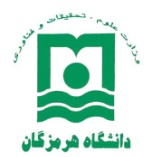 فرم درخواست ادامه تحصیل بدون آزمون درمقطع کارشناسی ارشد برای سال تحصیلی 403-1402          (مخصوص دانشجویان دانشگاه هرمزگان )- مشخصات شناسنامه ای متقاضی:اطلاعات تحصیلی متقاضی:  مهر و امضامعاون آموزشی دانشگاه	بسمه تعالیفرم درخواست ادامه تحصیل بدون آزمون درمقطع کارشناسی ارشد برای سال تحصیلی 403-1402          (مخصوص دانشجویان سایر دانشگاهها )-     مشخصات شناسنامه ای متقاضی:اطلاعات تحصیلی متقاضی:مهر و امضاءمعاون آموزشی و تحصیلات تکمیلی دانشگاهرشته ( کارشناسی):                                    شماره دانشجویی:                                  رشته/ گرایش مورد تقاضا (کارشناسی ارشد):                                        اولویت 1-                                       اولویت2-                                              اولویت3-نام خانوادگی : ............................................   نام: ................................................... نام پدر: ........................................جنسیت  زن         مرد                       تاریخ تولد: ....../......./........13          محل تولد : استان:                   شهرستان:                     محل صدور:  .................................     کد ملی: ...............................   شماره شناسنامه : ..................................      سریال شناسنامه: .......................................                                                                          تلفن ثابت: ........................................ تلفن همراه: ......................................................   آدرس ایمیل: ...................................................گواهی می شود خانم/ آقای..................................................................... دانشجوی دوره کارشناسی رشته ..............................................................گرایش.................................................... دوره روزانه/ نوبت دوم ( ورودی نیمسال اول/ دوم سال تحصیلی ................... )، در پایان نیمسال ششم خود با اخذ ........................ واحد درسی از کل................................................واحد دوره ( برابر سه چهارم واحدهای درسی دوره) و کسب میانگین..................................و رتبه..................................................در بین ......................................... نفر ورودی ، در ردیف 20درصد برتر/ 30 درصد برتر بین دانشجویان هم رشته و هم ورودی خود ( با احتساب مجموع ظرفیت های روزانه و شبانه) قرار گرفته و حداکثر تا تاریخ ................................................دانش آموخته خواهد شد/ دانش آموخته شده است. ضمنا نامبرده در شمول آیین نامه شماره 307862/2 مورخ 17/10/1401  وزارت علوم، تحقیقات و فناوری برای ورود بدون آزمون به مقطع بالاتر قرار دارد.                                                                                                                                                            رشته ( کارشناسی):                                          شماره دانشجویی:                                                   رشته/ گرایش مورد تقاضا (کارشناسی ارشد):                                                                                                                                   اولویت اول:                                                                                                                                   اولویت دوم:                                                                                                                                 اولویت سوم:نام خانوادگی : ............................................   نام: ................................................... نام پدر: ........................................جنسیت  زن          مرد                       تاریخ تولد: ....../......./........13          محل تولد : استان:                   شهرستان:                     محل صدور:  .................................     کد ملی: ...............................   شماره شناسنامه : ..................................      سریال شناسنامه: .......................................                                                                          تلفن ثابت: ........................................ تلفن همراه: ......................................................   آدرس ایمیل: ...................................................گواهی می شود خانم/ آقای.............................................................از دانشگاه............................................... دانشجوی دوره کارشناسی رشته ..............................................................گرایش.................................................... دوره روزانه/ نوبت دوم ( ورودی نیمسال اول/ دوم سال تحصیلی ................... )، در پایان نیمسال ششم خود با اخذ ........................ واحد درسی از کل................................................واحد دوره ( برابر سه چهارم واحدهای درسی دوره) و کسب میانگین..................................و رتبه..................................................در بین ......................................... نفر ورودی  در ردیف 20 درصد برتر  بین دانشجویان هم رشته و هم ورودی خود ( با احتساب مجموع ظرفیت های روزانه و شبانه) قرار گرفته و حداکثر تا تاریخ ................................................دانش آموخته خواهد شد/ دانش آموخته شده است. ضمنا نامبرده در شمول آیین نامه شماره 307862/2 مورخ 17/10/1401  وزارت علوم، تحقیقات و فناوری برای ورود بدون آزمون به مقطع بالاتر قرار دارد.                                                          